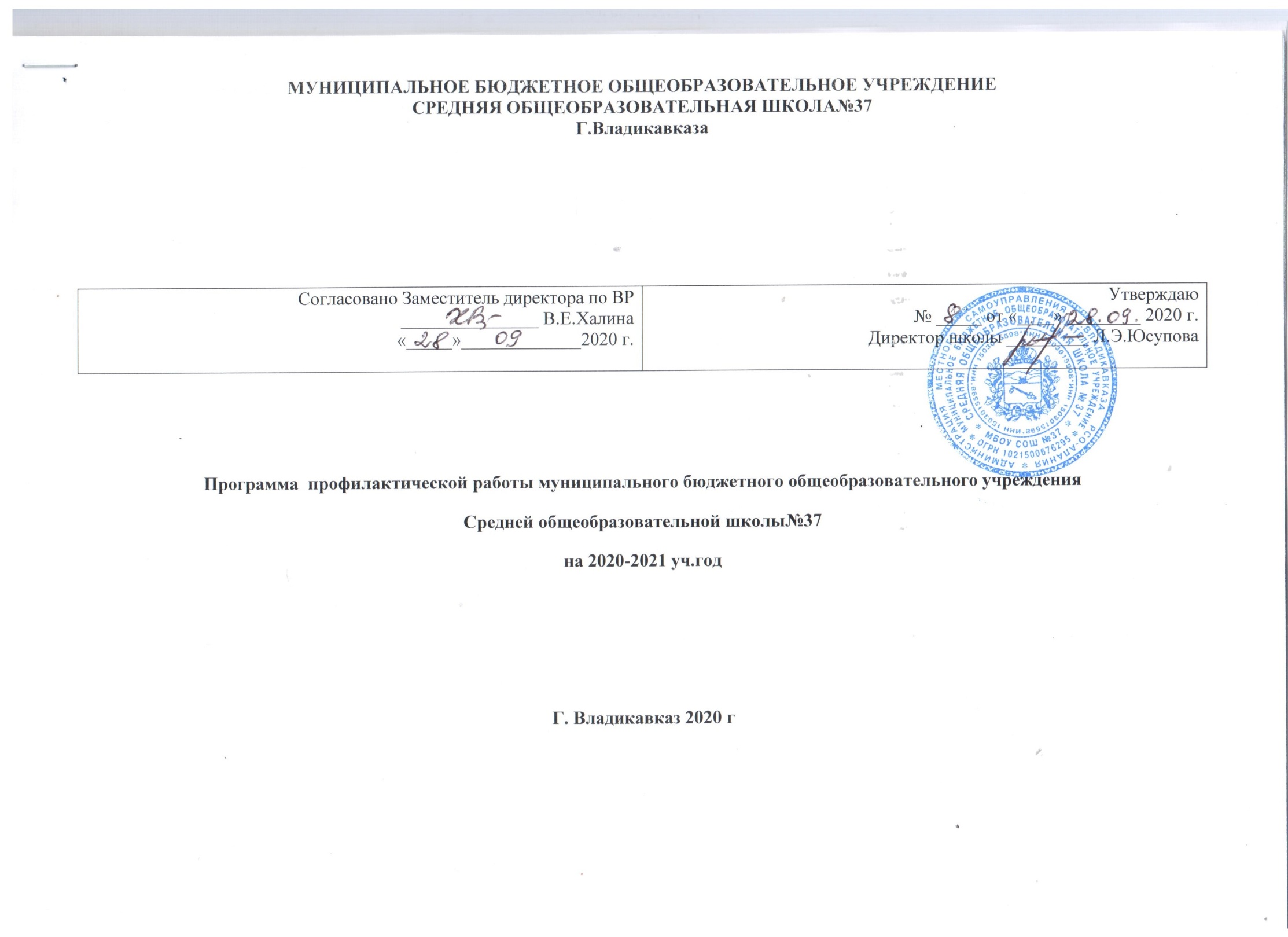 Цель: комплексное решение проблемы профилактики безнадзорности и правонарушений детей и подростков, их социальной реабилитации в современном обществе, профилактика вредных привычекЗадачи:Защита прав и законных интересов детей и подростков;Снижение подростковых правонарушений;Предупреждение безнадзорности и беспризорности несовершеннолетних;Обеспечение защиты прав и законных интересов детей оставшихся без попечения родителей;Социально -  педагогическая реабилитация несовершеннолетних, находящихся в социально – опасном положении;Профилактика алкоголизма и наркомании среди подростков;Социально – психологическая помощь неблагополучным семьям;Выявление и пресечение фактов вовлечения несовершеннолетних в совершение преступлений и антиобщественных действий.Сроки реализации 2020 – 2021 учебный год.Нормативно – правовая база программыНормативно – правовые документы федерального, регионального и муниципального значения:-Федеральный закон «Об основах системы профилактики безнадзорности и правонарушений несовершеннолетних № 120 – ФЗ от 1999 г.»- Закон «Об образовании» РФ от 12.10.1996 г.- Закон «Об образовании» УР от 19.12.1995 г. № 130-1- Конвенция о правах ребёнка- Национальная доктрина образования в РФ 2000-2025 г.- Конвенция профилактики злоупотребления психоактивных веществ в образовательной среде. Приказ МО РФ № 619 от 28.02.2000 г.Нормативно – правовые документы школьного уровня:Устав МБОУ СОШ№37Программа развития школыЛокальный акт «Положение о постановке на внутришкольный учёт»Локальный акт «Положение о совете профилактики школы»Заседание школьного совета профилактики проводится раз в четверть и чаще (по необходимости)Ожидаемые результаты:Реализация мероприятий, предусмотренных программой позволит:- повысить эффективность социально – реабилитационной работы с детьми и подростками, оказавшимися в трудной жизненной ситуации, а также совершающими противоправные действия- создать стабильные условия для несовершения правонарушений и преступлений несовершеннолетними.В программе применяются следующие понятия:- несовершеннолетний - лицо, не достигшее возраста восемнадцати лет;- безнадзорный - несовершеннолетний, контроль за поведением которого отсутствует вследствие неисполнения или ненадлежащего исполнения обязанностей по его воспитанию, обучению и (или) содержанию со стороны родителей или иных законных представителей либо должностных лиц;- беспризорный - безнадзорный, не имеющий места жительства и (или) места пребывания;- несовершеннолетний, находящийся в социально опасном положении, - лицо, которое вследствие безнадзорности или беспризорности находится в обстановке, представляющей опасность для его жизни или здоровья либо не отвечающей требованиям к его воспитанию или содержанию, либо совершает правонарушение или антиобщественные действия;- антиобщественные действия - действия несовершеннолетнего, выражающиеся в систематическом употреблении наркотических средств, психотропных и (или) одурманивающих веществ, алкогольной и спиртосодержащей продукции, занятии проституцией, бродяжничеством или попрошайничеством, а также иные действия, нарушающие права и законные интересы других лиц;- семья, находящаяся в социально опасном положении, - семья, имеющая детей, находящихся в социально опасном положении, а также семья, где родители или иные законные представители несовершеннолетних не исполняют своих обязанностей по их воспитанию, обучению и (или) содержанию и (или) отрицательно влияют на их поведение либо жестоко обращаются с ними;- индивидуальная профилактическая работа - деятельность по своевременному выявлению несовершеннолетних и семей, находящихся в социально опасном положении, а также по их социально-педагогической реабилитации и (или) предупреждению совершения ими правонарушений и антиобщественных действий;- профилактика безнадзорности и правонарушений несовершеннолетних - система социальных, правовых, педагогических и иных мер, направленных на выявление и устранение причин и условий, способствующих безнадзорности, беспризорности, правонарушениям и антиобщественным действиям несовершеннолетних, осуществляемых в совокупности с индивидуальной профилактической работой с несовершеннолетними и семьями, находящимися в социально опасном положении;Состояние проблемы и обоснование необходимости её решения.Основой разработки программы в селе является социальная неустроенность несовершеннолетних, неблагополучие в семьях, отсутствие материальных средств и возможности трудоустроиться. Характеризуя семьи, относящиеся к группе «риска», можно отметить ряд неблагополучных факторов:-социально-экономические факторы (низкий материальный уровень жизни семьи, нерегулярные доходы, плохие жилищные условия, либо и: полное отсутствие);медико-социальные факторы (экономически неблагоприятные условия, либо хронические заболевания родителей, пренебрежение санитарно-гигиеническими требованиями);социально-демографические факторы (неполная семья, многодетная, семьи с несовершеннолетними родителями, семьи с повторным браком и сводными детьми);социально-психологические факторы (семьи с деструктивными эмоционально-конфликтными отношениями супругов, родителей, детей, педагогической несостоятельности родителей и их низким общеобразовательным уровнем, деформированными ценностными ориентациями);криминальные факторы (алкоголизм, наркомания, аморальный и паразитический образ жизни, наличие судимых членов семьи, разделяющих нормы и традиции преступной субкультуры).Наличие того или иного фактора социального риска в большинстве означают возникновение социальных отклонений в поведении детей, рождают беспризорность и преступность среди несовершеннолетних и требуют к себе повышенного внимания всех субъектов профилактики.План работы Совета профилактикиМУНИЦИПАЛЬНОЕ БЮДЖЕТНОЕ ОБЩЕОБРАЗОВАТЕЛЬНОЕ УЧРЕЖДЕНИЕСРЕДНЯЯ ОБЩЕОБРАЗОВАТЕЛЬНАЯ ШКОЛА№37Г.Владикавказа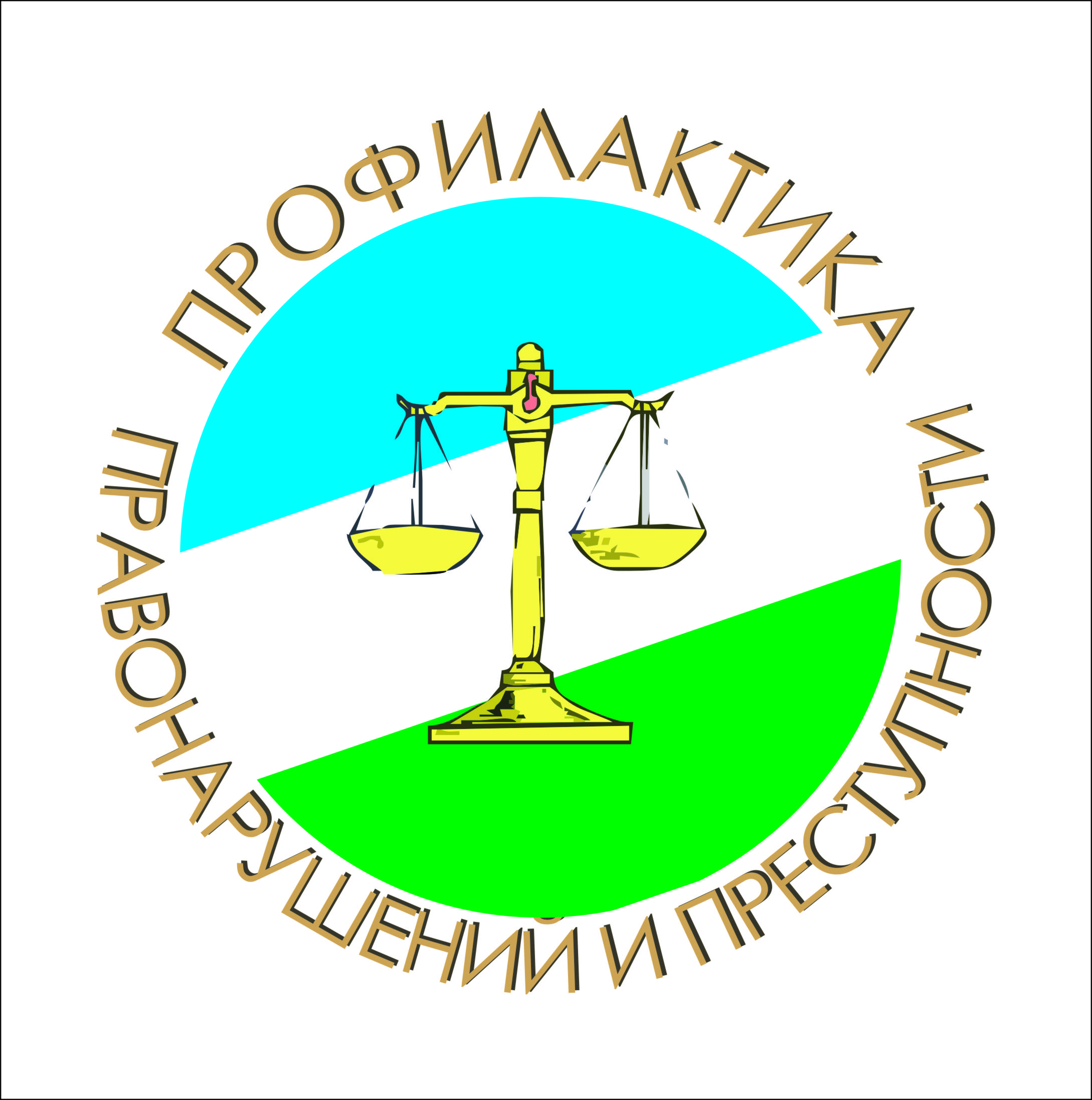 УтверждаюДиректор МБОУ СОШ№37Л.Э.Юсупова_____________________ПЛАН РАБОТЫ СОВЕТА ПО ПРОФИЛАКТИКИ ПРАВОНАРУШЕНИЙ СРЕДИ НЕСОВЕРШЕННОЛЕТНИХМБОУ СОШ№37НА 2020-2021 УЧЕБНЫЙ ГОДГ. Владикавказ 2020 гЦель работы: оказания своевременной и квалифицированной помощи детям, подросткам и (или) их семьям, попавшим в сложные социальные, семейные, педагогические и прочие ситуации.Задачи работы:- организация взаимодействия социально-педагогических и прочих структур в решении проблем несовершеннолетних;- создание условий для успешной социальной адаптации несовершеннолетних, раскрытие их творческого потенциала и жизненного самоопределения;- обеспечение целенаправленного педагогического, психологического, правового влияния на поведение и деятельность детей и подростков образовательного учреждения.№Наименование мероприятийУчастникиСроки проведенияОтветственныеРезультатСентябрьСентябрьСентябрьСентябрьСентябрьСентябрь1.Сверка банка данных обучающихся находящихся в социально опасном положенииКл.руководителиСентябрьЗДРВ, классные руководителиБанк данных2.Составление плана профилактической работы. Организация работы совета по профилактике.Кл.руководителиСентябрьЗДРВ, классные руководителиОрганизация совета по профилактике3.Оформление социального паспорта школы и классовКл.руководителиСентябрьЗДРВ, классные руководителиСоциальный паспорт школы4.Составление плана профилактической работы по классным коллективам с детьми «группы риска»Кл.рукводителиДо 15.09.20классные руководителиПрофилактика правонарушений и преступлений обучающихся (планы воспитательной работы)5.Составление плана индивидуально профилактической работы с обучающимися и семьямиОбучающиеся, находящиеся в социально опасном положении; семьи, находящиеся в социально  опасном положенииВесь период(по необходимости)ЗДВР, классные руководители 1-11 классовПрофилактика правонарушений и преступлений обучающихся и семей, находящихся в социально опасном положении6.Выявление семей учащихся находящихся всоциально-опасном положение, сверка  списков1-11классСентябрьЗДВРкл. руководители 1-11 классов.Наличие базы данных о семьях, находящихся в социально опасном положение7.Обследование жилищно – бытовых условий обучающихся  и семей.1-11 классСентябрьЗДРВ, классные руководители 1-11 классовАкт обследования жилищно – бытовых условий9.Общешкольный день здоровья1-11 классСентябрьЗДВР, учитель физкультуры и преподаватель ОБЖ, кл. руководители 1-11 классов.Выработка негативного отношения к вредным привычкам, ответственного отношения к своему здоровью.10Организация работы по вовлечению учащихся, находящихся в социально опасном положение, в объединения дополнительного образования 1-11 классВесь периодЗДВР, классные руководители 1-11 классаОхват учащихся, состоящих на учѐте, дополнительным образованием. 11Осуществление деятельности школьного совета по профилактикеВ течение месяцаЗДВР, классные руководители 1-11 классаОрганизация Совета по профилактике правонарушенийОктябрьОктябрьОктябрьОктябрьОктябрьОктябрь12Осуществление деятельности школьного совета по профилактикеВ течение месяцаЗДВР, классные руководители 1-11 классаОрганизация Совета по профилактике правонарушений13Антинаркотическая акция «Родительский урок. Здоровая семья» для родителей учащихся 6-11 классов.6-11 классоктябрьЗДВР, кл. руководители 6-11 классов.Повышение информационногоуровня родителей учащихся 6-11 классов в вопросах, связанных спроблемами наркомании и сопутствующих социально опасных явлений14Организация работы по каникулярной занятости учащихся, состоящих на профилактическом учете и находившихся в социально опасном положении1-11 классОктябрь-ноябрьЗДВР, классные руководители 1-11 классовКаникулярная занятость учащихся  находившихся в социально опасном положении15Обследование жилищно – бытовых условий учащихся находящихся в социально опасном положении1-11 классВ течение месяца(по необходимости)ЗДРВ, классные руководители 1-11 классовАкт обследования жилищно – бытовых условий16Контроль за посещением занятий дополнительного образования учащихся находившихся в социально опасном положение Весь периодЗДВРСправка по итогам внутришкольногоконтроля.16.Привлечение детей находящихся в социально опасном положении  к классным и общешкольным мероприятиям.1-11 классВесь периодЗДРВ, классные руководители 1-11 классовВыработка социальной компетенции учащихся17Организация диагностической и коррекционной работы с учащимися, состоящими на разных формах учета.1-11В течение года(по необходимости)Педагог - психологПрофилактика правонарушений и преступлений обучающихся и семей, находящихся в социально опасном положенииНоябрьНоябрьНоябрьНоябрьНоябрьНоябрь18Акция «Школа правовых знаний»6-11 классНоябрь -декабрьЗДВР, учитель физкультуры и ОБЖ , кл. руководители 10-11 классов.Повышение информационногоуровня учащихся 10-11классов в вопросах, связанных с проблемами наркомании и сопутствующихсоциально опасных явлениях.19Посещения на дому учащихся, находящихся в социально опасном положении. 1-11 класс В течение месяца ЗДВР, кл. руководители 1-11 класс. Акт обследования жилищно -  бытовых условий. 20Работа с учащимися, регулярно нарушающими дисциплину в школе1-11 классВ течение всего периодаЗДВР, кл. руководители 1-11 класс.Профилактика правонарушений21Осуществление деятельности школьного совета по профилактике:В течение месяцаЗДВР, классные руководители 1-11 классаОрганизация Совета по профилактике правонарушенийДекабрьДекабрьДекабрьДекабрьДекабрьДекабрь22Единый классный час «Конституция – основной закон государства» 1-11ДекабрьЗДВР, классные руководители 1-11 классаПовышение правовой грамотности обучающихся23Проверка занятости учащихся находящихся в социально опасном положении в системе дополнительного образования. 1-11ДекабрьЗДВРЗанятость детей24Единый день профилактики безнадзорности, правонарушений, употребления ПАВ среди несовершеннолетних 1-11 класс Декабрь ЗДВР, кл. руководители 1-11 класс. Профилактика правонарушений (аналитическая справка)26Осуществление деятельности школьного совета по профилактикеВ течение месяцаЗДВР, классные руководители 1-11 классаОрганизация Совета по профилактике правонарушенийЯнварьЯнварьЯнварьЯнварьЯнварьЯнварь27Сверка списков учащихся состоящих на учете в КДН и ЗП, ПДН1-11 классВ течение месяцаЗДВРСверка банка данных по учащимся, находящимся в  социально опасном положении.28Родительское собрание «Роль семьи в профилактике безнадзорности и правонарушений среди несовершеннолетних»ДекабрьЗДВР, классные руководители 1-11 классаПовышение правовой грамотности законных представителей29Профилактические  беседы  с учащимися находящимися  в социально опасном положении1-11В течение месяцаЗДВРПрофилактика правонарушений30Организация работы по каникулярной занятости учащихся находившихся в социально опасном положении (посещение развлекательных программ и праздников)1-11 классЯнварьЗДВР, классные руководители 1-11 классовКаникулярная занятость учащихся состоящих на профилактическом учете и находившихся в социально опасном положении31Осуществление деятельности школьного совета по профилактикеВ течение месяцаЗДВР, классные руководители 1-11 классаОрганизация Совета по профилактике правонарушенийФевральФевральФевральФевральФевральФевраль32С 1-28 февраляЗДВР,  преподаватель ОБЖ Воспитание ответственного отношения у учащихся.33Посещения на дому учащихся находящихся в социально опасном положении. 1-11класс В течение месяца ЗДВР, кл. руководители 1-11 класс. Обследование жилищных условий. Оформление актов. 34Осуществление деятельности школьного совета по профилактикеВ течение месяцаЗДВР, классные руководители 1-11 классаОрганизация Совета по профилактике правонарушенийМартМартМартМартМартМарт35Единый день профилактики безнадзорности, правонарушений, употребления ПАВ среди несовершеннолетних 1-11 класс март ЗДВР, кл. руководители 1-11 класс. Профилактика правонарушений 36Месячник по профилактике правонарушений и пропаганде ЗОЖ «Подросток и закон» 1-11Март - апрельЗам. директора по ВР учитель физкультуры Пропаганда ЗОЖ37Организация работы по каникулярной занятости учащихся находившихся в социально опасном положении (посещение развлекательных программ и праздников)1-11 классМарт-апрельЗДВР, классные руководители 1-11 классовКаникулярная занятость учащихся состоящих на профилактическом учете и находившихся в социально опасном положении38Осуществление деятельности школьного совета по профилактикеВ течение месяцаЗДВР, классные руководители 1-11 классаОрганизация Совета по профилактике правонарушенийАпрельАпрельАпрельАпрельАпрельАпрель39Единый день профилактики безнадзорности, правонарушений, употребления ПАВ среди несовершеннолетних 1-11 класс В течение месяцаЗам. директора по ВР кл. руководители 1-11 класс. Профилактика правонарушений 40Общешкольный День Здоровья 1-11 класс апрель Зам. директора по ВР учитель физкультуры и преподаватель ОБЖ кл. руководители 1-11 классов. Выработка негативного отношения к вредным привычкам, ответственного отношения к своему здоровью. 41Посещения на дому учащихся находящихся в социально опасном положении. 1-11класс В течение месяца Зам. директора по ВР кл. руководители 1-11 класс. Обследование жилищных условий. Оформление актов. 42Осуществление деятельности школьного совета по профилактикеВ течение месяцаЗДВР, классные руководители 1-11 классаОрганизация Совета по профилактике правонарушенийМайМайМайМайМайМай43Организация летнего отдыха, оздоровления и занятости детей и подростков. 1-11класс В течение месяца Зам. директора по ВР Занятость детей в летний период. 44Мониторинг по исполнению ФЗ-120 «Об основах системы профилактики безнадзорности и правонарушений несовершеннолетних». Май - июньЗам. директора по ВР Результат мониторинга45Организация летнего отдыха и занятости несовершеннолетних, находящихся в социально опасном положении.  Июнь-августЗам. директора по ВР кл. руководители 1-11 классов.Создание условий для летней занятости несовершеннолетних46Осуществление деятельности школьного совета по профилактике:В течение месяцаЗДВР, классные руководители 1-11 классаОрганизация Совета по профилактике правонарушенийN п/пМероприятиеДатаОтветственный1.1. Утверждение плана работы на год.2. Работа с не приступившими к занятиям учащимися.3. Работа по представлениям классных руководителей.4. Формирование банка данных детей «группы риска».5. Заседание Совета профилактикиСентябрь 2020 г.Заместитель директора по ВРКлассные руководители21. Работа по представлениям классных руководителей.2. Вовлечение детей «группы риска» в спортивные секции, кружки технического и художественного творчества.3.Контроль за поведением учащихся, состоящих на учете в ПДН4. Заседание Совета профилактикиНоябрь 2020Заместитель директора по ВРПедагог- психологКлассные руководители31. Работа с не приступившими к занятиям во 2 четверти учащимися.2. Работа по представлениям классных руководителей.3. Контроль за посещаемостью уроков учащимися «группы риска».4. Заседание Совета профилактикиФевраль  2021Заместитель директора по ВРКлассные руководители41. Работа с учащимися имеющими пропуски занятий без уважительных причин, и их родителями.2. Работа с неуспевающими учащимися по результатам 1 полугодия.3. Отчет о состоянии работы с обучающимися состоящими на ВШУ4. Заседание Совета профилактики Май 2021Заместитель директора по ВРКлассные руководители